WORLD LIT, FALL 2019 | TENTATIVE SCHEDULE This schedule could and probably will change. I’ll announce changes in class or through email when a given change could affect grades or due dates; I won’t always be able to give advance notice on small changes. This is a framework for pacing, and doesn’t/can’t include everything. It’s intended to complement but not replace engaged attendance as the best means of keeping up with the course. Please make note of assigned readings and other short-term items that don’t appear on this schedule. With my teaching style, setting a schedule in stone isn’t possible, but I want to get it as close as I can.  In-class activities (noted as “content” below) will usually include some combination of content-based class discussion, collaboration, writing, multimedia, “lecturing,” etc. Online readings will be announced each Wednesday for the following week. This schedule is oriented around logistics rather than content, as I like to approach content collaboratively, in response to our kairos, rather than prescriptively. GRADES DUE THURS, DEC 19, 5:00 PMWEEKDates listed as Sun – Sat.ONLINE / ON YOUR OWN / IN GENERALMake note of online readings hereMONDAY CLASSWEDNESDAY CLASSWEEK 1AUG 18 – 24 -Aug 23: Drop/add ends (11:45 PM)-Check KSU email for my introductory message; email me at christopher.martin@kennesaw.edu if you don’t have it -Have a plan for ordering/purchasing books, which you’ll need starting week 3 AUG 19-Begin Unit 1: Deep TimeAUG 21-Unit 1 contentWEEK 2AUG 25 – 31 -Have a plan for ordering/purchasing books, which you’ll need starting next weekAUG 26-Unit 1 contentAUG 28-Logistics! -Unit 1 contentWEEK 3SEPT 1 – 7 -Have your books this week & generally bring them to every class from here onwardSEPT 2LABOR DAY, NO CLASSSEPT 4-Coursework proposal & course project overview document provided; discuss-Unit 1 contentWEEK 4SEPT 8 – 14 SEPT 9-Begin Unit 2: Native America / Conflict Resolution for Holy Beings SEPT 11-Coursework proposal due-Unit 2 contentWEEK 5SEPT 15 – 21 SEPT 16-Unit 2 contentSEPT 18-Unit 2 contentWEEK 6SEPT 22 – 28 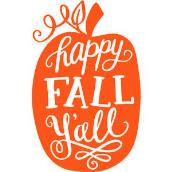 SEPT 23- Begin Unit 3: African American Lit & African Diaspora / Wade in the WaterSEPT 25-Unit 3 contentWEEK 7SEPT 29 – OCT 5 SEPT 30-Unit 3 contentOCT 2-Unit 3 contentWEEK 8OCT 6 – 12 -Oct 9: Last day to withdraw without academic penalty (11:45 PM)OCT 7- Begin Unit 4: Latin America & Mesoamerica / UnaccompaniedOCT 9-Last day to withdraw without academic penalty (11:45 PM)-Unit 4 contentWEEK 9OCT 13 – 19 OCT 14-Unit 4 contentOCT 16-Course project overview/plan due-Unit 4 contentWEEK 10OCT 20 – 26 OCT 21-Begin Unit 5: Mystic Scripture / Magdalene OCT 23-Unit 5 contentWEEK 11OCT 27 – NOV 2 OCT 28-Unit 5 contentOCT 30-Unit 5 contentWEEK 12NOV 3 – 9 NOV 4-Begin Unit 6: Middle East / Registers of Illuminated VillagesNOV 6-Unit 6 contentWEEK 13NOV 10 – 16 NOV 11-Unit 6 contentNOV 13-Unit 6 content-Presentation sign-ups (if needed)WEEK 14NOV 17 - 23NOV 18-Begin Unit 7: Asia / Walk with MeNOV 20-Unit reflection portfolio submission window opens-Course project submission window opens-Unit 7 contentWEEK 15NOV 24 – 30 The time is yours. There’s work to be done, but no new material will be posted this week. NOV 25THANKSGIVING BREAK, NO CLASS(Today’s also my birthday officially making me old if I wasn’t already)NOV 27THANKSGIVING BREAK, NO CLASSWEEK 16DEC 1 – 7 DEC 2-Project presentations-Unit 7 contentDEC 4-Unit reflection portfolio due-Project presentationsWEEK 17 DEC 8 – 14 -Mon, Dec 9 is our last in-person class day. We won’t have a final exam. The final deadline for the course project is our scheduled final exam date (TBA)—i.e., the course project is the final. DEC 9 (last in-person class)-Project presentations-Food!